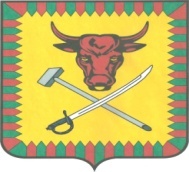 СОВЕТ СЕЛЬСКОГО ПОСЕЛЕНИЯ «ЕЛИЗАВЕТИНСКОЕ» МУНИЦИПАЛЬНОГО РАЙОНА «ЧИТИНСКИЙ РАЙОН»РЕШЕНИЕ от « 13» апреля 2023 года 							№ 65О внесении изменений и дополнений в Устав сельского поселения «Елизаветинское» муниципального района «Читинский район»Руководствуясь пунктом 1 части 10 статьи 35 Федерального закона от 06.10.2003 № 131-ФЗ «Об общих принципах организации местного самоуправления в Российской Федерации», Уставом сельского поселения «Елизаветинское» муниципального района «Читинский район», принятого решением Совета сельского поселения «Елизаветинское» муниципального района «Читинский район» от 28.02.2018г № 74 Совет сельского поселения «Елизаветинское» муниципального района «Читинский район» решил:1. Внести следующие изменения и дополнения в Устав сельского поселения «Елизаветинское» муниципального района «Читинский район», принятый решением Совета сельского поселения «Елизаветинское» муниципального района «Читинский район» от 28.02.2018г № 74:1) В абзаце 2 части 3статьи 16устава слова «избирательную комиссию сельского поселения» заменить словами «избирательную комиссию, организующую подготовку и проведение выборов в органы местного самоуправления, местного референдума».2) В абзаце 2 части 5 статьи 16 устава слова «Избирательная комиссия сельского поселения» заменить словами «Избирательная комиссия, организующая подготовку и проведение выборов в органы местного самоуправления, местного референдума».3) В части 2 статьи 15, абзаце 2 части 3 стать 31 устава слова «избирательной комиссией сельского поселения» заменить словами «избирательной комиссией, организующей подготовку и проведение выборов в органы местного самоуправления, местного референдума».4) Статью 30 устава «Избирательная комиссия сельского поселения» исключить.5) В подпунктах «а», «б» пункта 2 части 6 статьи 31 устава слова «аппарата избирательной комиссии сельского поселения»  исключить.2.  Данное решение обнародовать на информационном стенде и на официальном сайте администрации сельского поселения «Елизаветинское».Глава сельского поселения «Елизаветинское»								В.Н.ГудковПредседатель Совета сельского поселения«Елизаветинское»						         	О.В.Сергиенко